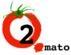 PortionSize Calories Carbohydrate(g)Fat(g)Cholesterol(mg)Protein(g)Fiber(g)Sodium(mg)Cheese Pizza1 slice48636115.525.622.23.1643Sausage Pizza1 slice48057.717.638.322.13.7951Pepperoni Pizza1 slice481571840.821.73.6948Veggie Pizza1 slice36947412.323.716.42.7570The Works1 slice49958.419.241.322.64.01020Hell’s Kitchen Hawaian1 slice37046.512.935.516.21.8478California Cousin1 slice41253.010.05325.31.9538Chicken Bacon Ranch1 slice47251.617.348.825.81.5967